Repubblica e Cantone TicinoCancelleria dello StatoRepubblica e Cantone TicinoCancelleria dello StatoRepubblica e Cantone TicinoCancelleria dello StatoElezione del Consiglio patriziale  Elezione del Consiglio patriziale  Elezione del Consiglio patriziale  Elezione del Consiglio patriziale  Elezione del Consiglio patriziale  Elezione del Consiglio patriziale  Elezione del Consiglio patriziale  Elezione del Consiglio patriziale  Elezione del Consiglio patriziale  30 aprile 201730 aprile 201730 aprile 201730 aprile 201730 aprile 201730 aprile 201730 aprile 201730 aprile 201730 aprile 2017VerbaleVerbaleVerbaleVerbaleVerbaleVerbaleVerbaleVerbaleVerbalePatriziato di / Degagna di / Vicinato di Patriziato di / Degagna di / Vicinato di Patriziato di / Degagna di / Vicinato di Patriziato di / Degagna di / Vicinato di Ufficio elettorale No.Ufficio elettorale No.Ufficio elettorale No.Ufficio elettorale No.Ufficio elettorale No.Risoluzione N.Risoluzione N.Risoluzione N.Risoluzione N.DataDataDataDataDataOperazioni di votoIn conformità del decreto dell’Ufficio patriziale di convocazione dell’Assemblea patriziale del…………………………………… dichiariamo che le operazioni di voto relative all’elezione di cui sopra si sono svolte nei giorni e negli orari indicati:Operazioni di votoIn conformità del decreto dell’Ufficio patriziale di convocazione dell’Assemblea patriziale del…………………………………… dichiariamo che le operazioni di voto relative all’elezione di cui sopra si sono svolte nei giorni e negli orari indicati:Operazioni di votoIn conformità del decreto dell’Ufficio patriziale di convocazione dell’Assemblea patriziale del…………………………………… dichiariamo che le operazioni di voto relative all’elezione di cui sopra si sono svolte nei giorni e negli orari indicati:Operazioni di votoIn conformità del decreto dell’Ufficio patriziale di convocazione dell’Assemblea patriziale del…………………………………… dichiariamo che le operazioni di voto relative all’elezione di cui sopra si sono svolte nei giorni e negli orari indicati:Operazioni di votoIn conformità del decreto dell’Ufficio patriziale di convocazione dell’Assemblea patriziale del…………………………………… dichiariamo che le operazioni di voto relative all’elezione di cui sopra si sono svolte nei giorni e negli orari indicati:Operazioni di votoIn conformità del decreto dell’Ufficio patriziale di convocazione dell’Assemblea patriziale del…………………………………… dichiariamo che le operazioni di voto relative all’elezione di cui sopra si sono svolte nei giorni e negli orari indicati:Operazioni di votoIn conformità del decreto dell’Ufficio patriziale di convocazione dell’Assemblea patriziale del…………………………………… dichiariamo che le operazioni di voto relative all’elezione di cui sopra si sono svolte nei giorni e negli orari indicati:Operazioni di votoIn conformità del decreto dell’Ufficio patriziale di convocazione dell’Assemblea patriziale del…………………………………… dichiariamo che le operazioni di voto relative all’elezione di cui sopra si sono svolte nei giorni e negli orari indicati:Operazioni di votoIn conformità del decreto dell’Ufficio patriziale di convocazione dell’Assemblea patriziale del…………………………………… dichiariamo che le operazioni di voto relative all’elezione di cui sopra si sono svolte nei giorni e negli orari indicati:
Ufficio elettoraleLe operazioni di voto e di spoglio sono state effettuate sotto controllo del presente Ufficio elettorale, composto dai signori: 
Ufficio elettoraleLe operazioni di voto e di spoglio sono state effettuate sotto controllo del presente Ufficio elettorale, composto dai signori: 
Ufficio elettoraleLe operazioni di voto e di spoglio sono state effettuate sotto controllo del presente Ufficio elettorale, composto dai signori: 
Ufficio elettoraleLe operazioni di voto e di spoglio sono state effettuate sotto controllo del presente Ufficio elettorale, composto dai signori: 
Ufficio elettoraleLe operazioni di voto e di spoglio sono state effettuate sotto controllo del presente Ufficio elettorale, composto dai signori: 
Ufficio elettoraleLe operazioni di voto e di spoglio sono state effettuate sotto controllo del presente Ufficio elettorale, composto dai signori: 
Ufficio elettoraleLe operazioni di voto e di spoglio sono state effettuate sotto controllo del presente Ufficio elettorale, composto dai signori: 
Ufficio elettoraleLe operazioni di voto e di spoglio sono state effettuate sotto controllo del presente Ufficio elettorale, composto dai signori: 
Ufficio elettoraleLe operazioni di voto e di spoglio sono state effettuate sotto controllo del presente Ufficio elettorale, composto dai signori: Il verbale è redatto in 2 copie, firmato da tutti i membri dell’Ufficio patriziale.L’elenco dei votanti, allestito in ordine cronologico e con numero progressivo, è redatto in 2 copie.Una copia del verbale, l’elenco dei votanti, una copia delle credenziali e le schede sono trasmessi all’Ufficio patriziale.
Il verbale è redatto in 2 copie, firmato da tutti i membri dell’Ufficio patriziale.L’elenco dei votanti, allestito in ordine cronologico e con numero progressivo, è redatto in 2 copie.Una copia del verbale, l’elenco dei votanti, una copia delle credenziali e le schede sono trasmessi all’Ufficio patriziale.
Il verbale è redatto in 2 copie, firmato da tutti i membri dell’Ufficio patriziale.L’elenco dei votanti, allestito in ordine cronologico e con numero progressivo, è redatto in 2 copie.Una copia del verbale, l’elenco dei votanti, una copia delle credenziali e le schede sono trasmessi all’Ufficio patriziale.
Il verbale è redatto in 2 copie, firmato da tutti i membri dell’Ufficio patriziale.L’elenco dei votanti, allestito in ordine cronologico e con numero progressivo, è redatto in 2 copie.Una copia del verbale, l’elenco dei votanti, una copia delle credenziali e le schede sono trasmessi all’Ufficio patriziale.
Il verbale è redatto in 2 copie, firmato da tutti i membri dell’Ufficio patriziale.L’elenco dei votanti, allestito in ordine cronologico e con numero progressivo, è redatto in 2 copie.Una copia del verbale, l’elenco dei votanti, una copia delle credenziali e le schede sono trasmessi all’Ufficio patriziale.
Il verbale è redatto in 2 copie, firmato da tutti i membri dell’Ufficio patriziale.L’elenco dei votanti, allestito in ordine cronologico e con numero progressivo, è redatto in 2 copie.Una copia del verbale, l’elenco dei votanti, una copia delle credenziali e le schede sono trasmessi all’Ufficio patriziale.
Il verbale è redatto in 2 copie, firmato da tutti i membri dell’Ufficio patriziale.L’elenco dei votanti, allestito in ordine cronologico e con numero progressivo, è redatto in 2 copie.Una copia del verbale, l’elenco dei votanti, una copia delle credenziali e le schede sono trasmessi all’Ufficio patriziale.
Il verbale è redatto in 2 copie, firmato da tutti i membri dell’Ufficio patriziale.L’elenco dei votanti, allestito in ordine cronologico e con numero progressivo, è redatto in 2 copie.Una copia del verbale, l’elenco dei votanti, una copia delle credenziali e le schede sono trasmessi all’Ufficio patriziale.
Il verbale è redatto in 2 copie, firmato da tutti i membri dell’Ufficio patriziale.L’elenco dei votanti, allestito in ordine cronologico e con numero progressivo, è redatto in 2 copie.Una copia del verbale, l’elenco dei votanti, una copia delle credenziali e le schede sono trasmessi all’Ufficio patriziale.
Repubblica e Cantone TicinoCancelleria dello StatoRepubblica e Cantone TicinoCancelleria dello StatoRepubblica e Cantone TicinoCancelleria dello StatoIscritti in catalogoIscritti in catalogoIscritti in catalogoIscritti in catalogoIscritti in catalogoIscritti in catalogoIscritti in catalogoIscritti in catalogoIscritti in catalogo
Votanti
Votanti
Votanti
Votanti
Votanti
Votanti
Votanti
Votanti
VotantiIl nome dei votanti, in ordine cronologico e con un numero progressivo, è iscritto nei due esemplari dell’elenco dei votanti di cui una copia è allegata al presente verbale.Si certifica :ad ogni sospensione delle operazioni di voto, le urne sono state aperte: le schede conteggiate per verificarne la corrispondenza con il numero dei votanti e, con gli elenchi dei votanti, rinchiuse in un plico sigillato, firmato dai membri dell’Ufficio elettorale e dai delegati dei gruppi. Il materiale di voto è stato depositato in luogo sicuro fino al termine delle operazioni di voto.Analogamente si è proceduto nel caso di voto anticipato.ad ogni sospensione delle operazioni di voto la cassetta delle schede non votate è stata custodita in luogo sicuro;ultimate le operazioni di voto, l’Ufficio elettorale ha contato le schede rinvenute nelle urne senza aprirle e il loro numero corrisponde a quello dei votanti.Il nome dei votanti, in ordine cronologico e con un numero progressivo, è iscritto nei due esemplari dell’elenco dei votanti di cui una copia è allegata al presente verbale.Si certifica :ad ogni sospensione delle operazioni di voto, le urne sono state aperte: le schede conteggiate per verificarne la corrispondenza con il numero dei votanti e, con gli elenchi dei votanti, rinchiuse in un plico sigillato, firmato dai membri dell’Ufficio elettorale e dai delegati dei gruppi. Il materiale di voto è stato depositato in luogo sicuro fino al termine delle operazioni di voto.Analogamente si è proceduto nel caso di voto anticipato.ad ogni sospensione delle operazioni di voto la cassetta delle schede non votate è stata custodita in luogo sicuro;ultimate le operazioni di voto, l’Ufficio elettorale ha contato le schede rinvenute nelle urne senza aprirle e il loro numero corrisponde a quello dei votanti.Il nome dei votanti, in ordine cronologico e con un numero progressivo, è iscritto nei due esemplari dell’elenco dei votanti di cui una copia è allegata al presente verbale.Si certifica :ad ogni sospensione delle operazioni di voto, le urne sono state aperte: le schede conteggiate per verificarne la corrispondenza con il numero dei votanti e, con gli elenchi dei votanti, rinchiuse in un plico sigillato, firmato dai membri dell’Ufficio elettorale e dai delegati dei gruppi. Il materiale di voto è stato depositato in luogo sicuro fino al termine delle operazioni di voto.Analogamente si è proceduto nel caso di voto anticipato.ad ogni sospensione delle operazioni di voto la cassetta delle schede non votate è stata custodita in luogo sicuro;ultimate le operazioni di voto, l’Ufficio elettorale ha contato le schede rinvenute nelle urne senza aprirle e il loro numero corrisponde a quello dei votanti.Il nome dei votanti, in ordine cronologico e con un numero progressivo, è iscritto nei due esemplari dell’elenco dei votanti di cui una copia è allegata al presente verbale.Si certifica :ad ogni sospensione delle operazioni di voto, le urne sono state aperte: le schede conteggiate per verificarne la corrispondenza con il numero dei votanti e, con gli elenchi dei votanti, rinchiuse in un plico sigillato, firmato dai membri dell’Ufficio elettorale e dai delegati dei gruppi. Il materiale di voto è stato depositato in luogo sicuro fino al termine delle operazioni di voto.Analogamente si è proceduto nel caso di voto anticipato.ad ogni sospensione delle operazioni di voto la cassetta delle schede non votate è stata custodita in luogo sicuro;ultimate le operazioni di voto, l’Ufficio elettorale ha contato le schede rinvenute nelle urne senza aprirle e il loro numero corrisponde a quello dei votanti.Il nome dei votanti, in ordine cronologico e con un numero progressivo, è iscritto nei due esemplari dell’elenco dei votanti di cui una copia è allegata al presente verbale.Si certifica :ad ogni sospensione delle operazioni di voto, le urne sono state aperte: le schede conteggiate per verificarne la corrispondenza con il numero dei votanti e, con gli elenchi dei votanti, rinchiuse in un plico sigillato, firmato dai membri dell’Ufficio elettorale e dai delegati dei gruppi. Il materiale di voto è stato depositato in luogo sicuro fino al termine delle operazioni di voto.Analogamente si è proceduto nel caso di voto anticipato.ad ogni sospensione delle operazioni di voto la cassetta delle schede non votate è stata custodita in luogo sicuro;ultimate le operazioni di voto, l’Ufficio elettorale ha contato le schede rinvenute nelle urne senza aprirle e il loro numero corrisponde a quello dei votanti.Il nome dei votanti, in ordine cronologico e con un numero progressivo, è iscritto nei due esemplari dell’elenco dei votanti di cui una copia è allegata al presente verbale.Si certifica :ad ogni sospensione delle operazioni di voto, le urne sono state aperte: le schede conteggiate per verificarne la corrispondenza con il numero dei votanti e, con gli elenchi dei votanti, rinchiuse in un plico sigillato, firmato dai membri dell’Ufficio elettorale e dai delegati dei gruppi. Il materiale di voto è stato depositato in luogo sicuro fino al termine delle operazioni di voto.Analogamente si è proceduto nel caso di voto anticipato.ad ogni sospensione delle operazioni di voto la cassetta delle schede non votate è stata custodita in luogo sicuro;ultimate le operazioni di voto, l’Ufficio elettorale ha contato le schede rinvenute nelle urne senza aprirle e il loro numero corrisponde a quello dei votanti.Il nome dei votanti, in ordine cronologico e con un numero progressivo, è iscritto nei due esemplari dell’elenco dei votanti di cui una copia è allegata al presente verbale.Si certifica :ad ogni sospensione delle operazioni di voto, le urne sono state aperte: le schede conteggiate per verificarne la corrispondenza con il numero dei votanti e, con gli elenchi dei votanti, rinchiuse in un plico sigillato, firmato dai membri dell’Ufficio elettorale e dai delegati dei gruppi. Il materiale di voto è stato depositato in luogo sicuro fino al termine delle operazioni di voto.Analogamente si è proceduto nel caso di voto anticipato.ad ogni sospensione delle operazioni di voto la cassetta delle schede non votate è stata custodita in luogo sicuro;ultimate le operazioni di voto, l’Ufficio elettorale ha contato le schede rinvenute nelle urne senza aprirle e il loro numero corrisponde a quello dei votanti.Il nome dei votanti, in ordine cronologico e con un numero progressivo, è iscritto nei due esemplari dell’elenco dei votanti di cui una copia è allegata al presente verbale.Si certifica :ad ogni sospensione delle operazioni di voto, le urne sono state aperte: le schede conteggiate per verificarne la corrispondenza con il numero dei votanti e, con gli elenchi dei votanti, rinchiuse in un plico sigillato, firmato dai membri dell’Ufficio elettorale e dai delegati dei gruppi. Il materiale di voto è stato depositato in luogo sicuro fino al termine delle operazioni di voto.Analogamente si è proceduto nel caso di voto anticipato.ad ogni sospensione delle operazioni di voto la cassetta delle schede non votate è stata custodita in luogo sicuro;ultimate le operazioni di voto, l’Ufficio elettorale ha contato le schede rinvenute nelle urne senza aprirle e il loro numero corrisponde a quello dei votanti.Il nome dei votanti, in ordine cronologico e con un numero progressivo, è iscritto nei due esemplari dell’elenco dei votanti di cui una copia è allegata al presente verbale.Si certifica :ad ogni sospensione delle operazioni di voto, le urne sono state aperte: le schede conteggiate per verificarne la corrispondenza con il numero dei votanti e, con gli elenchi dei votanti, rinchiuse in un plico sigillato, firmato dai membri dell’Ufficio elettorale e dai delegati dei gruppi. Il materiale di voto è stato depositato in luogo sicuro fino al termine delle operazioni di voto.Analogamente si è proceduto nel caso di voto anticipato.ad ogni sospensione delle operazioni di voto la cassetta delle schede non votate è stata custodita in luogo sicuro;ultimate le operazioni di voto, l’Ufficio elettorale ha contato le schede rinvenute nelle urne senza aprirle e il loro numero corrisponde a quello dei votanti.Iscritti in catalogoVotantiSchede non computabiliSchede non computabiliSchede non computabiliSchede non computabiliSchede non computabiliSchede non computabiliSchede valideIscritti in catalogoVotantiBiancheBiancheBiancheBiancheNulleNulleSchede valideRepubblica e Cantone TicinoCancelleria dello StatoRepubblica e Cantone TicinoCancelleria dello StatoRepubblica e Cantone TicinoCancelleria dello StatoRepubblica e Cantone TicinoCancelleria dello StatoRepubblica e Cantone TicinoCancelleria dello StatoPreso atto dei risultati dello spoglio, letti pubblicamente, il Presidente dell’Ufficio elettorale proclama eletti alla carica di Consigliere patriziale i signori:ElettiPreso atto dei risultati dello spoglio, letti pubblicamente, il Presidente dell’Ufficio elettorale proclama eletti alla carica di Consigliere patriziale i signori:ElettiPreso atto dei risultati dello spoglio, letti pubblicamente, il Presidente dell’Ufficio elettorale proclama eletti alla carica di Consigliere patriziale i signori:ElettiPreso atto dei risultati dello spoglio, letti pubblicamente, il Presidente dell’Ufficio elettorale proclama eletti alla carica di Consigliere patriziale i signori:Elettie rilascia loro le credenziali.e rilascia loro le credenziali.e rilascia loro le credenziali.e rilascia loro le credenziali.Repubblica e Cantone TicinoCancelleria dello StatoOsservazioniOsservazioniOsservazioniOsservazioniRepubblica e Cantone TicinoCancelleria dello Stato
Avvertenza
Avvertenza
Avvertenza
AvvertenzaConteggio delle schede
A maggioranza assoluta dei componenti l’Ufficio elettorale, le schede vanno classificate in
a) schede valide
b) schede nulle
c) schede bianche
Le schede classificate come sopra, vanno rinchiuse nelle apposite buste.Osservazioni a verbale
Il numero progressivo delle schede nulle deve essere indicato a verbale (rubrica “Osservazioni”) con l’indicazione singola dei motivi della decisione dell’Ufficio elettorale.I Patriziati con più Uffici elettorali 
A spoglio ultimato gli Uffici elettorali secondari devono trasmettere immediatamente i loro verbali e tutto il materiale della votazione all’Ufficio elettorale principale.
L’Ufficio elettorale principale, in base al proprio verbale e a quelli degli Uffici elettorali secondari procede al conteggio complessivo dei risultati e allestisce il “Verbale di ricapitolazione” e lo trasmette all’Ufficio patriziale.
Il verbale di ricapitolazione deve essere corredato dei verbali contenenti i risultati parziali che hanno permesso il suo allestimento.L’Ufficio elettorale trasmette il verbale con il conteggio complessivo dei risultati e i relativi annessi all’Ufficio patriziale.Conteggio delle schede
A maggioranza assoluta dei componenti l’Ufficio elettorale, le schede vanno classificate in
a) schede valide
b) schede nulle
c) schede bianche
Le schede classificate come sopra, vanno rinchiuse nelle apposite buste.Osservazioni a verbale
Il numero progressivo delle schede nulle deve essere indicato a verbale (rubrica “Osservazioni”) con l’indicazione singola dei motivi della decisione dell’Ufficio elettorale.I Patriziati con più Uffici elettorali 
A spoglio ultimato gli Uffici elettorali secondari devono trasmettere immediatamente i loro verbali e tutto il materiale della votazione all’Ufficio elettorale principale.
L’Ufficio elettorale principale, in base al proprio verbale e a quelli degli Uffici elettorali secondari procede al conteggio complessivo dei risultati e allestisce il “Verbale di ricapitolazione” e lo trasmette all’Ufficio patriziale.
Il verbale di ricapitolazione deve essere corredato dei verbali contenenti i risultati parziali che hanno permesso il suo allestimento.L’Ufficio elettorale trasmette il verbale con il conteggio complessivo dei risultati e i relativi annessi all’Ufficio patriziale.Conteggio delle schede
A maggioranza assoluta dei componenti l’Ufficio elettorale, le schede vanno classificate in
a) schede valide
b) schede nulle
c) schede bianche
Le schede classificate come sopra, vanno rinchiuse nelle apposite buste.Osservazioni a verbale
Il numero progressivo delle schede nulle deve essere indicato a verbale (rubrica “Osservazioni”) con l’indicazione singola dei motivi della decisione dell’Ufficio elettorale.I Patriziati con più Uffici elettorali 
A spoglio ultimato gli Uffici elettorali secondari devono trasmettere immediatamente i loro verbali e tutto il materiale della votazione all’Ufficio elettorale principale.
L’Ufficio elettorale principale, in base al proprio verbale e a quelli degli Uffici elettorali secondari procede al conteggio complessivo dei risultati e allestisce il “Verbale di ricapitolazione” e lo trasmette all’Ufficio patriziale.
Il verbale di ricapitolazione deve essere corredato dei verbali contenenti i risultati parziali che hanno permesso il suo allestimento.L’Ufficio elettorale trasmette il verbale con il conteggio complessivo dei risultati e i relativi annessi all’Ufficio patriziale.Conteggio delle schede
A maggioranza assoluta dei componenti l’Ufficio elettorale, le schede vanno classificate in
a) schede valide
b) schede nulle
c) schede bianche
Le schede classificate come sopra, vanno rinchiuse nelle apposite buste.Osservazioni a verbale
Il numero progressivo delle schede nulle deve essere indicato a verbale (rubrica “Osservazioni”) con l’indicazione singola dei motivi della decisione dell’Ufficio elettorale.I Patriziati con più Uffici elettorali 
A spoglio ultimato gli Uffici elettorali secondari devono trasmettere immediatamente i loro verbali e tutto il materiale della votazione all’Ufficio elettorale principale.
L’Ufficio elettorale principale, in base al proprio verbale e a quelli degli Uffici elettorali secondari procede al conteggio complessivo dei risultati e allestisce il “Verbale di ricapitolazione” e lo trasmette all’Ufficio patriziale.
Il verbale di ricapitolazione deve essere corredato dei verbali contenenti i risultati parziali che hanno permesso il suo allestimento.L’Ufficio elettorale trasmette il verbale con il conteggio complessivo dei risultati e i relativi annessi all’Ufficio patriziale.
Allegati
Allegati
Allegati
Allegatielenco votantischedenumero…………….. credenzialielenco votantischedenumero…………….. credenzialielenco votantischedenumero…………….. credenzialielenco votantischedenumero…………….. credenziali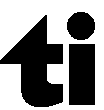 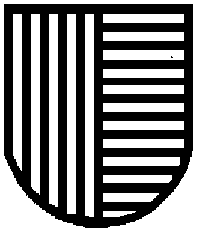 